T.C. 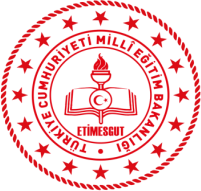 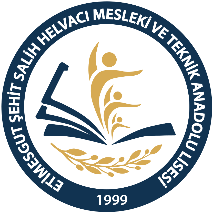 ETİMESGUT KAYMAKAMLIĞIETİMESGUT İLÇE MİLLİ EĞİTİM MÜDÜRLÜĞÜETİMESGUT ŞEHİT SALİH HELVACI MESLEKİ ve TEKNİK ANADOLU LİSESİ HİZMET STANDARTLARISIRA NOHİZMETİN ADIBAŞVURUDAİSTENEN BELGELERBAŞVURUDAİSTENEN BELGELERHİZMETİN TAMAMLANMA SÜRESİ(EN GEÇ)1Öğrenim Belgesini veya Diplomasını Kaybedenlere Diploma KayıtÖrneğinin Verilmesi1-Dilekçe1 İŞ GÜNÜ29, 10, 11 ve 12. Sınıf Öğrencilerine Yönelik Yetiştirme ve Destekleme Kursu Açılması1-Dilekçe5 İŞ GÜNÜ3Okul Öğrenci Ödül ve Disiplin Kurulu Kararlarına Yapılan İtirazların Bir Üst Kurula Gönderilmesi1-Dilekçe5 İŞ GÜNÜ4ÖSYM Adına Başvuruların Alınması1-Başvuru müracaat formu1 SAAT5Lise ve Dengi Okullarda Öğrenim Gören Öğrencilerin Nakillerinin E- Okul sistemine işlenmesi1-Dilekçe1 İŞ GÜNÜ6Ortaöğretim Kurumlarından Mezun Olan Öğrencilere Geçici Mezuniyet Belgesi Verilmesi1-Dilekçe30 DAKİKA	Başvuru esnasında yukarıda belirtilen belgelerin dışında belge istenmesi, eksiksiz belge ile başvuru yapılmasına rağmen hizmetin belirtilen sürede tamamlanmaması veya yukarıdaki tabloda bazı hizmetlerin bulunmadığının tespiti durumunda ilk müracaat yerine ya da ikinci müracaat yerine başvurunuz.	Başvuru esnasında yukarıda belirtilen belgelerin dışında belge istenmesi, eksiksiz belge ile başvuru yapılmasına rağmen hizmetin belirtilen sürede tamamlanmaması veya yukarıdaki tabloda bazı hizmetlerin bulunmadığının tespiti durumunda ilk müracaat yerine ya da ikinci müracaat yerine başvurunuz.İlk Müracaat Yeri	Okul Müdürlüğüİsim			Canan YAVUZUnvan			Okul MüdürüAdres			Ayyıldız Mah. 6106.Sokak No:6 			Etimesgut/ANKARATelefon		0(312)2266357Faks			0(312)2266614E-Posta		621819@meb.k12.trİkinci Müracaat Yeri	İlçe Milli Eğitim Müdürlüğüİsim			Ahmet Gürsel AVCIUnvan			İlçe Milli Eğitim MüdürüAdres			İstasyon Mah. Akasya Cad.			No 5/A Kat 3 Hükümet Konağı / 			Etimesgut/ANKARATelefon		0(312)2451602Faks			0(312)2445990E-Posta		etimesgut06@meb.gov.tr